Lokal Verksamhetsplan 2023-2025 – Företagarna xxxInledningFöretagarnas verksamhetsplan för 2023 - 2025 fokuserar på två övergripande mål. Det ena är medlemstillväxt och det andra är stolthet kopplad till medlemmar, förtroendevalda och medarbetare. Under 2023 kommer organisationen presentera en företagarpolitiks vision med sikte på 2040. Syftet är att underlätta prioriteringar i vårt påverkansarbete både lokalt och nationellt genom att måla en bild över hur vi vill att förutsättningarna för företagandet i Sverige ska se ut i framtiden.Företagarnas visionFöretagarna drivs av att utveckla vårt land så att Sverige även i framtiden är ett av de bästa länderna att leva, verka och bo i. Denna utveckling blir först möjlig när företagsamma människor når sin fulla potential och får förutsättningarna att kunna lösa dagens och framtidens problem.Vi vill kunna överlämna ett land och ett samhälle till våra barn och barnbarn som är i bättre skick än det land som vi fick till skänks av tidigare generationer.  Företagarnas syfteFöretagarna erbjuder nätverk, kunskap och praktisk hjälp samt driver utvecklingen för ett bättre företagarklimat, så att företagare får rätt förutsättningar för att kunna utveckla sin verksamhet och nå sina mål.Genom ett medlemskap ska företagare få bättre förutsättningar att bli framgångsrika, oavsett hur företagaren definierar framgång.Företagarnas övergripande mål Vi vill visa på styrkan i vår organisation när vi är många, de fördelar det ger och de resultat vi kan åstadkomma i kraft av att vi är ännu fler. Det övergripande målet kommer att fortsätta mätas genom benägenheten att rekommendera ett medlemskap, att vara förtroendevald eller att arbeta på Företagarna samt genom medlemstillväxt. Målet kommer också att mätas genom det medlemsvärde vi skapar i form av hur vi levererar på de fyra möjliggörarna.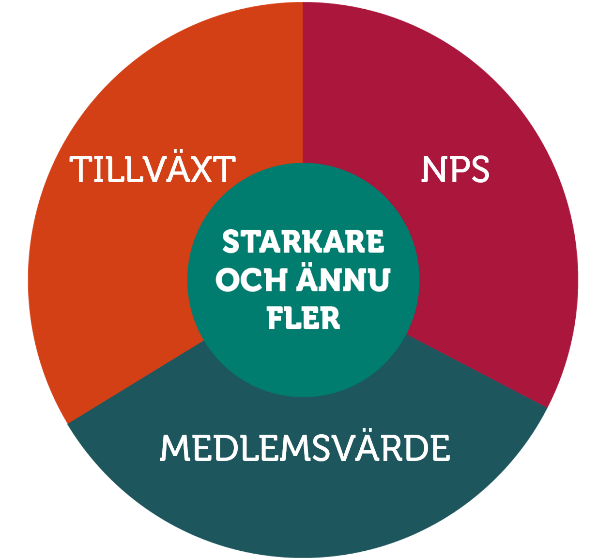 MÅLÖvergripande mål Det övergripande målet Starkare och ännu fler mäts genom följande mål: Mål ”Starkare” MedlemsvärdeVårt löfte till medlemmarna beskrivs genom de fyra möjliggörarna (nätverk, kunskap och praktisk hjälp samt driver utvecklingen för ett bättre företagarklimat) som ger dem bättre förutsättningar att utveckla sin verksamhet och bli framgångsrika. Detta kommer vi att mäta genom medlemmarnas upplevelse. Mål ”Ännu fler”Medlemstillväxt mäts genom att differensen mellan nyrekryterade medlemmar och utträdda medlemmar ska vara positiv. Under 2023 kommer vi att sträva efter en försiktig tillväxt. Medlemsmålet är baserat på en ökning med 2,5 % från medlemsantalet den 1/1 2023 och följande år enligt riksorganisationen uppsatta mål.Under kommande verksamhetsår ska vi tillsammans med föreningarna arbeta fram en strategi för att tillsammans verka för att fler medlemmar skall stanna efter sitt första år. Målet är att sänka utträdena för 1 åringar med 30%.Under verksamhetsåren kommer vi också att aktivt jobba med att höja lojalitetsgraden till för GÖS regioner. Region:			2023		2025Gotland 83,8			84,5		86,0Jönköpings län 87,4		88,0		88,5Kalmar län 86,6		87,0		87,5Kronoberg 86			86,5		87,0Östergötland 88		88,5		89,0Handlingsplan & InsatserFöljande insatser planerar regionkontoret och föreningen att göra för att bli stolta i en växande organisation. Som grund för vår verksamhet är våra fyra möjliggörare nätverk, kunskap, praktisk hjälp och bättre företagsklimat. Utveckla arbetet med prioriterade målgrupperStyr mot målet – Ännu flerPrioriterade grupperna är: soloföretagare, företagare med fler än 20 anställda, soloföretagare och unga under 35. För Gotland, Småland och Östergötland har vi valt att fokusera på kvinnor, unga under 35 och soloföretagare. Dessutom kommer vi att fokusera på de medlemmar som varit medlemmar 1 år och skall förnya sitt medlemskap.Regionkontorets insatser: Inspirera alla föreningar att utse Årets Unga Företagare Vi skall genomföra ett event riktat mot soloföretagare.Identifiera kvinnliga nätverk i regionerna för att marknadsföra Företagarna. Skriva inspirerande artiklar på de regionala och lokala hemsidorna.Tillsammans med föreningarna jobba på att få behålla så många ”1-åringar” som möjligt. Vi kommer att öka förnyelsegraden med 2 %.Föreningens insatser: (Exempel)  Utse Årets Unga Företagare  Vi skall genomföra ett event riktat mot en eller fler prioriterade målgrupper. Identifiera kvinnliga nätverk på orten för att marknadsföra Företagarna.  Skriva inspirerande artiklar på de regionala och lokala hemsidorna. Jobba för att få behålla så många ”1-åringar” som möjligt. Vi kommer att öka förnyelsegraden med 2 %. Info: Mallaktiviteter:https://www.foretagarna.se/mina-sidor/intranat/a/aktivitetsmallar/ Årets Unga Företagare: https://www.foretagarna.se/mina-sidor/intranat/a2/arets-unga-foretagare/Övergripande påverkansarbete Styr mot målet – ännu starkareRegionkontorets insatser: Fortsätta resan mot att Företagarna skall vara den självklara organisationen som leverera framtidslösningar och bra omvärldsanalyser.Driva en övergripande företagarpolitiks fråga.Säkerställa personliga möten med riksdagsledamöter i regionerna.Bistå föreningarna med hjälp i att driva företagarpolitik lokalt. Fortsätta synas i media.Presentera Småföretagsbarometern i samtliga regioner och mediaområden.Fortsätta synas i media.Föreningens insatser: (Exempel)  Fortsätta resan mot att Företagarna skall vara den självklara organisationen som bra omvärldsanalyser i för målgruppen relevanta forum.  Delta och samarrangera viktiga möten med relevanta aktörer på orten. Driva en övergripande företagarpolitiks fråga. Ha personliga möten med lokala politiker och tjänstemän. Synas i media när det är relevant och möjligt. Uppdatera och hålla lokala webbsidan levande. Genomför Tårtkampanjen för kommunens politiker och tjänstemän.  Få bra genomslag för t.ex. Företagarfakta, välfärdskaparna, Småföretagsbarometern eller annan relevant undersökning och rapport. Info: Mallaktiviteter:https://www.foretagarna.se/mina-sidor/intranat/a/aktivitetsmallar/ Politisk påverkan och Rapporter: https://www.foretagarna.se/politik-paverkan/rapporter-och-statistik/NätverkStyr mot målet – ännu fler  Regionkontorets insatser: Delta i de nätverk som ger Företagarnas medlemmar medlemsnytta. Skapa förutsättningar att alla föreningar att delta i de nationella företagarpolitiska aktiviteterna.Uppdatera och hålla webben levande.Utveckla vår digitala närvaro.Delta och samarrangera viktiga möten.Genomföra regionsöverskridande samarrangemang så som Solo och småföretagardagen – Business Boost Day Bistå och delta i de nätverk som ger Företagarnas medlemmar medlemsnytta.Föreningens insatser: (Exempel)  Delta i de nätverk som ger Företagarnas medlemmar medlemsnytta. Föreningen kommer att vara aktiva eller mer aktiva i de forum där vi har haft en svag närvaro eller inte har varit aktiva i tidigare  Dela ut Årets Företagare och Årets Unga Företagare. Skapa moderna och attraktiva aktiviteter för företagare Använda och inspireras av mallaktiviteter Samarrangera med partners Delta på storregional kickoff i november Delta och samarrangera viktiga möten med relevanta aktörer på orten. Info: Exempel på mallaktiviteter: https://www.foretagarna.se/mina-sidor/intranat/a/aktivitetsmallar/ Årets Unga Företagare: https://www.foretagarna.se/mina-sidor/intranat/a2/arets-unga-foretagare/Årets Företagare loklat: https://www.foretagarna.se/mina-sidor/intranat/a2/arets-foretagare-lokalt/Stärka arbetet för att öka lojaliteten Styr mot målen – Starkare och ännu fler Regionkontorets insatser: Hitta strukturer att välkomna och behålla medlemmarErbjuda en gemensam verksamhetsplan, med mallar och checklistor för samtliga föreslagna aktiviteter.Hitta ett bra och effektivt arbetssätt att kommunicera ut till medlemmar och förening.Fortsätta upprätthålla den service som regionkontoren ger i form av Apsis utskick, uppdatering av webbsidor m.m.Regionkontoren kommer att vara mer aktiva på de orter där vi inte har föreningar som verkar.Föreningens insatser: (Exempel)   Hitta strukturer att välkomna och behålla medlemmar. Hitta ett bra och effektivt arbetssätt att kommunicera ut till medlemmar. Föreningen kommer att vara aktiva eller mer aktiva i de forum där vi har haft en svag närvaro eller inte har varit aktiva i tidigare  Uppdatera och hålla webben levande. Info: Välkomna medlemmar: https://www.foretagarna.se/mina-sidor/intranat/v/valkomna-nya-medlemmar/Kommunikation nya medlemmar: https://www.foretagarna.se/mina-sidor/intranat/k/medlemskommunikation/Kunskap – Vara en organisation att räkna medStyr mot målet – Starkare Regionkontorets insatser: Säkerställa personliga möten och kunskapsöverföring till riksdagsledamöter i regionerna.Bistå föreningarna med hjälp i att driva företagarpolitik lokalt och hjälpa två föreningar per region att aktivt börja driva på verkansarbete.Nationella företagarpolitiska kampanjer, t.ex. Tårtkampanjen!Få bra genomslag för Småföretagsbarometern.Uppdatera och hålla webben levande.Hålla sig uppdaterade om våra medlemsförmåner Föreningens insatser: (Exempel)   Hålla sig uppdaterade om våra medlemsförmåner Säkerställa personliga möten med lokala politiker. Nationella företagarpolitiska kampanjer, t.ex. Tårtkampanjen! Få bra genomslag för t.ex. Företagarfakta, välfärdskaparna, Småföretagsbarometern eller annan relevant undersökning och rapport. Uppdatera och hålla webben levande. Info: Info förmåner: https://www.foretagarna.se/medlemsformaner/Påverka lokalt: https://www.foretagarna.se/mina-sidor/intranat/p/opinionsbildning/Praktisk hjälp Styr mot målen – Starkare och ännu fler  Regionkontorets insatser: Säkerställa att alla får inbjudan och möjlighet att delta på regionala och nationella träffar för förtroendevalda.Stötta föreningar som behöver ”pepp” i styrelsearbete.Göra det enkelt med mallar och checklistor.Bistå föreningarna med hjälp i att driva företagarpolitik lokalt och hjälpa två föreningar per region att aktivt börja driva på verkansarbete.Ordförandeforum en gång per månad med ordföranden i respektive region.Terminsvis avstämnings möten via telefonStorregional kickoff i november On-boarding- träffar med alla nya förtroendevalda.Stöttning av de lokala valberedningarna. Föreningens insatser: (Exempel)  Säkerställa att alla i styrelsen får inbjudan och möjlighet att delta på regionala och nationella träffar för förtroendevalda.Stötta varandra i föreningen som behöver ”pepp” i vårt styrelsearbete. Göra det enkelt genom att använda mallar och checklistor på intranätet.Be om stöttning i att driva företagarpolitik lokalt.Delta med nya förtroendevalda på On-boarding.Förmåner Styr mot målet – Starkare Regionkontorets insatser: Skicka ut mail om förmåner kvartalsvis samt välkomna nya medlemmar med ett förmånsmail samt kort redogörelse av våra lokala och regionala företagarpolitiska arbete.Uppdatera och hålla webben levande.Aktivt jobbar med våra samarbetspartners i relevanta sammanhang Verka för personliga kontakter med våra nationella, regionala och lokala partners Föreningens insatser: (Exempel)  Uppdatera och hålla webben levande.Vid alla relevanta tillfällen informera om våra förmåner Hålla sig uppdaterad om förmånerna Sprida information om förmåner och dess olika kampanjer Samarrangera event med partners. Info: Förmåner: https://www.foretagarna.se/medlemsformaner/https://www.foretagarna.se/mina-sidor/intranat/m/medlemsformaner2/Uppföljning och utvärderingUppföljning och utvärdering av insatser samt mål sker löpande under året på telefonmöten samt på kickoffen i november.Regionkontorets insatser följs upp och diskuteras varje vecka för att hålla måluppfyllelsen ajour.Det vi kommer att mäta är följande: nyrekrytering, medlemsutveckling och lojalitet som vi följer upp månadsvis via Power Bi. NPS medlemmar, NPS förtroendevalda, eNPS medarbetare följer vi upp via de nationella mätningar som genomförs årligen.  Tillväxt och engagemangsbonusar Regler för tillväxtbonus 2022Vid uppnådd medlemsbalans utgår 5 000 kronorVid uppnått mål om +2 procent medlemstillväxt utgår ytterligare 5 000 kronorFör varje nettoökande medlem från +2 procent utgår 1 000 kronor eller 150 kr för stödjande och kompanjoner.Medlemsbalans innebär att ni har lika många medlemmar i slutet av året som i början. Här räknas samtliga medlemmar (företagar-, kompanjon-, stödjande) förutom hedersmedlemmar och studenter.Ni får ytterligare bonus för de medlemmar ni nettoökat med över 2 procent. Här gäller olika summor beroende på vilken medlemskategori det handlar om:1 000 kr för varje medlem ni ökat med som är en företagarmedlem150 kr för varje medlem ni ökat med som är stödjande eller kompanjonmedlemmar som inte själva betalar sin medlemsavgift räknas inte in i detta.Nyhet: Engagemangsbonus 10 000 kronor utfaller till föreningen när följande tre punkter är uppfyllda:Hela styrelsen går Företagarna Superstart, den digitala webbkursenMinst två ledamöter deltar på Företagarnas nationella höstkonferens torsdag 13 oktoberMinst två ledamöter deltar på den regionala konferensen för förtroendevalda (höst eller vår)Vi vet att ett högt engagemang leder till en positiv medlemsutveckling. Med engagemangsbonusen vill Riksstyrelsen uppmuntra till engagemang, att fler tar del av den verksamhet som riktas till er och samtidigt skapa en möjlighet att få ökat tillskott i kassan. Superstartkursen lägger gruden för hela styrelsen att få gemensam kunskap och en samsyn i vad förtroendeuppdraget handlar om och innebär. Genom att delta på den regionala konferensen på våren eller hösten och nationella höstkonferensen får ni förutsättningar och kunskap för att kunna skapa bra verksamhet i er förening. Förslagsvis deltar två ledamöter på den nationella höstkonferensen och två andra på den regionala konferensen. 